Section A – Applicant detailsSection B – Project descriptionEntry fields will expand to fit text as required, however we do not expect the final form to exceed 8 pages in totalSection B1: Project summary:Section B2: Project details:Section C – Financial detailsTotal A must equal Total B* Volunteers can be costed as £10 per hour for unskilled (e.g. attending dry stone walling volunteer party); £20 per hour for skilled (e.g. leading hedge laying work party); £30 per hour for professional (e.g. solicitor).** 1 = Application in process 2 =Awaiting confirmation (please put decision date)  3= ConfirmedSection D – Declaration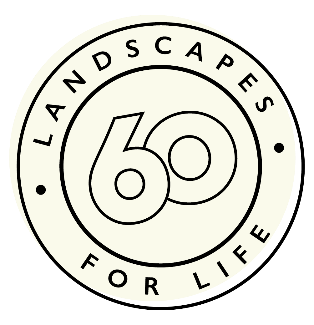 60th Anniversary FundApplication Form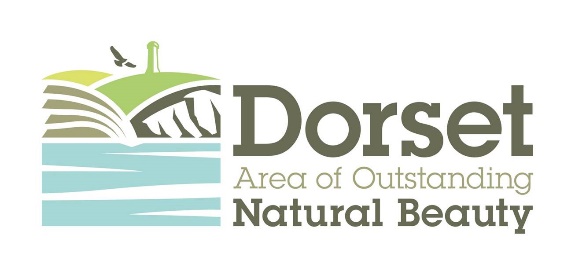 Name of your organisation/group/business:Name of your organisation/group/business:Name of your organisation/group/business:Name of your organisation/group/business:Project Title: Project Title: Project Title: Project Title: Grant Request (taken from Section C):Grant Request (taken from Section C):Grant Request (taken from Section C):Grant Request (taken from Section C):££££Main contact: Main contact: Main contact: Main contact: Position held:Position held:Position held:Position held:Contact address:Contact address:Contact address:Contact address:Postcode:Telephone number:E-Mail address:How would you describe your organisation? (please tick)How would you describe your organisation? (please tick)How would you describe your organisation? (please tick)How would you describe your organisation? (please tick)Registered charityRegistration no: Company limited by guaranteeRegistration no: Company limited by sharesRegistration no:Community interest companyRegistration no:Unincorporated club or associationPublic sectorOther (please specify) Is your project based within the Dorset AONB?Is your project based within the Dorset AONB?Yes	No	Yes	No	Is your organisation based within the Dorset AONB?Is your organisation based within the Dorset AONB?Yes	No	Yes	No	In no more than 200 words, please summarise your project:Please note, this will be the only part of the application form shared directly with the assessment panel.  This will be presented alongside the assessment of your application. Please do not exceed the word count, as it will be enforced.Project location and coverage:If the project is outside the AONB, how will the AONB benefit?If the project is outside the AONB, how will the AONB benefit?If the project is outside the AONB, how will the AONB benefit?Proposed start date:Proposed end date:Please provide a summary of your project (describe the project as a whole.  This should cover all items/activities listed in Section C):Please provide a summary of your project (describe the project as a whole.  This should cover all items/activities listed in Section C):Please provide a summary of your project (describe the project as a whole.  This should cover all items/activities listed in Section C):Will the grant be for:Will the grant be for:The project as a whole		 For a specific part of the project	Please explain what the grant money will be used for:Please explain what the grant money will be used for:Please explain what the grant money will be used for:Why the project is needed, and what level of community support does your project have (including evidence)?Why the project is needed, and what level of community support does your project have (including evidence)?Why the project is needed, and what level of community support does your project have (including evidence)?Who will benefit from the project?Who will benefit from the project?Who will benefit from the project?How will your project continue after the funding has finished?How will your project continue after the funding has finished?How will your project continue after the funding has finished?Which Dorset AONB Management Plan policies/objectives does your project link with & does it link with any other projects and or strategies?  If so, please give details:Which Dorset AONB Management Plan policies/objectives does your project link with & does it link with any other projects and or strategies?  If so, please give details:Which Dorset AONB Management Plan policies/objectives does your project link with & does it link with any other projects and or strategies?  If so, please give details:Which of the Heritage Fund outcomes will this project help deliver?Which of the Heritage Fund outcomes will this project help deliver?Which of the Heritage Fund outcomes will this project help deliver?Do you have any partners in your project?  If so, please explain their role:Do you have any partners in your project?  If so, please explain their role:Do you have any partners in your project?  If so, please explain their role:Have you obtained all the permissions you need to carry out your project?  If not, when do you expect to have those agreed?Have you obtained all the permissions you need to carry out your project?  If not, when do you expect to have those agreed?Have you obtained all the permissions you need to carry out your project?  If not, when do you expect to have those agreed?Project CostsProject CostsProject CostsProject CostsList all items of expenditureIn kind*CashTotal££££££££££££££££££Total A£££Other IncomeOther IncomeOther IncomeOther IncomeList all other sources of incomeIn kind *Cash **Total££££££££££££Grant requestN/A££Total B£££AUTHORISED SIGNATORY: This section must be signed by someone with the required authority (e.g. Chairperson).  An electronic signature is acceptable.I confirm that, to the best of my knowledge and belief, all the information in this application is true and correct.I confirm that I have read and accept the Terms and Conditions for this grant, available on the Dorset AONB website. AUTHORISED SIGNATORY: This section must be signed by someone with the required authority (e.g. Chairperson).  An electronic signature is acceptable.I confirm that, to the best of my knowledge and belief, all the information in this application is true and correct.I confirm that I have read and accept the Terms and Conditions for this grant, available on the Dorset AONB website. AUTHORISED SIGNATORY: This section must be signed by someone with the required authority (e.g. Chairperson).  An electronic signature is acceptable.I confirm that, to the best of my knowledge and belief, all the information in this application is true and correct.I confirm that I have read and accept the Terms and Conditions for this grant, available on the Dorset AONB website. AUTHORISED SIGNATORY: This section must be signed by someone with the required authority (e.g. Chairperson).  An electronic signature is acceptable.I confirm that, to the best of my knowledge and belief, all the information in this application is true and correct.I confirm that I have read and accept the Terms and Conditions for this grant, available on the Dorset AONB website. SignedPrint namePositionDateSTAYING IN TOUCH:Whether your application is successful or not, we would like to keep in touch by sending you the Dorset AONB e-newsletter. Your details will stored safely and only be used for this purpose as detailed in our Privacy Policy.  Please indicate if your preferences below: STAYING IN TOUCH:Whether your application is successful or not, we would like to keep in touch by sending you the Dorset AONB e-newsletter. Your details will stored safely and only be used for this purpose as detailed in our Privacy Policy.  Please indicate if your preferences below: STAYING IN TOUCH:Whether your application is successful or not, we would like to keep in touch by sending you the Dorset AONB e-newsletter. Your details will stored safely and only be used for this purpose as detailed in our Privacy Policy.  Please indicate if your preferences below: STAYING IN TOUCH:Whether your application is successful or not, we would like to keep in touch by sending you the Dorset AONB e-newsletter. Your details will stored safely and only be used for this purpose as detailed in our Privacy Policy.  Please indicate if your preferences below: Please send me the Dorset AONB e-newsletter		I do not wish to receive the Dorset AONB e-newsletter	Please send me the Dorset AONB e-newsletter		I do not wish to receive the Dorset AONB e-newsletter	Please send me the Dorset AONB e-newsletter		I do not wish to receive the Dorset AONB e-newsletter	Please send me the Dorset AONB e-newsletter		I do not wish to receive the Dorset AONB e-newsletter	Dorset AONB 60th Anniversary Fund isSupported by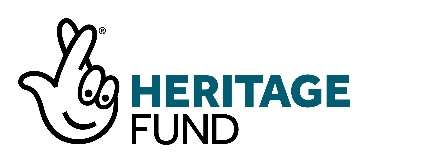 